Présentation de la SECTION INTERNATIONALE LUSOPHONEQu’est-ce qu’une Section Internationale ?Un dispositif bilingue et biculturelLa Section Internationale (SI) en langue portugaise a été mise en place à compter de la rentrée 2018 au Collège VERHAEREN par le ministère de l’Education Nationale, en coopération étroite avec l’ambassade du Portugal.Les élèves de la SILa Section Internationale offre aux enfants des familles étrangères ou binationales installées en France, la possibilité d’être intégrés dans le système scolaire français tout en continuant les apprentissages dans leur langue maternelle.Dans le même temps, la SI offre à des enfants français revenus d’expatriation ou disposant de la motivation et des compétences linguistiques nécessaires, la possibilité de développer leurs compétences, tout en bénéficiant d’un environnement bilingue et biculturel privilégié.Modalités d’inscription et d’admissionPour être admis en SI, les élèves doivent présenter un dossier de candidature, passer un petit test écrit et un entretien de motivation.L’ensemble des dossiers sera examiné par une commission qui statuera sur l’éligibilité. C’est Madame la Directrice Académique qui, en définitive, statuera sur les affectations. Le contenu de la formation et les diplômes préparésLa formation en SI constitue un parcours ambitieux. Les élèves de SI suivent une scolarité française à laquelle sont intégrés 6 heures d’enseignements spécifiques. Le financement de la formation spécifique est entièrement pris en charge par l’Ambassade du Portugal - et donc gratuite pour les familles qui en bénéficientA la rentrée 2018, un cursus complet vous est offert à Saint-Cloud : *L’école primaire « les COTEAUX» ouvre une SI (+ 3h d’enseignement).*En sixième, au collège VERHAEREN, l’élève suivra deux disciplines dispensées en portugais, s’ajoutant aux horaires en vigueur :  Langue et Littérature portugaise (4h)Histoire Géographie en langue portugaise (2h)* Le lycée Alexandre DUMAS, mitoyen du collège Verhaeren, dispose déjà d’une section SI Lusophone, permettant d’assurer la continuité des enseignants.Le diplôme national du brevet (DNB) : Les élèves de la SI passeront deux épreuves spécifiques, soit les épreuves de droit commun, plus deux épreuves spécifiques orales, en portugais (langue et littérature ; histoire-géographie). Informations complémentaires :Les élèves de SI font partie intégrante du collège. Ainsi, ils sont soumis aux mêmes règles de vie et au respect du règlement intérieur.L’élève et ses parents bénéficieront d’un accès à un environnement numérique de travail à l’adresse www.enc92.fr afin de prendre connaissance de différentes informations (emploi du temps, notes, devoirs…).Les attestations d’assurance portant sur la responsabilité civile et la protection individuelle seront à fournir lors de l’inscription.La Principale du Collège VERHAERHEN SAAR DEMICHEL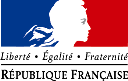 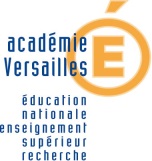 Collège Emile VERHAEREN108 Boulevard de la République92210 SAINT-CLOUD  01 46 02 62 21  -     01 46 02 40 49RNE : 0921591ewww.clg-verhaeren-st-cloud.ac-versailles.fr 0921591e@ac-versailles.fr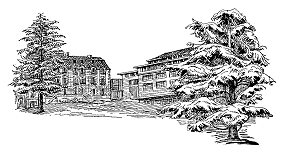 